 UNIVERSIDAD AUTÓNOMA DE BAJA CALIFORNIA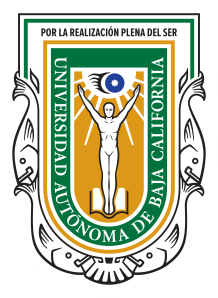 SOLICITUD DE INTERSEMESTRALESMAESTRÍA Y DOCTORADO EN CIENCIAS E INGENIERÍA(MYDCI)DATOS DE LA MATERIA	       DATOS DEL DOCENTE QUE IMPARTIRÁ EL CURSO INTERSEMENTRAL	       DATOS DEL ALUMNO	       Visto Bueno por parte de:		Director de tesis: __________________________________		Presidente del SACC: _______________________________NOTA: EN CASO DE QUE EL CURSO INTERSEMESTRAL QUE SE SOLICITA SEA UNA ACTIVIDAD DE INVESTIGACION, AGREGAR A ESTE DOCUMENTO LOS REQUISITOS NECESARIOS DESCRITOS EN LA PÁGINA DE POSGRADO DEL PORTAL WEB DE LA FACULTAD DE INGENIERÍA.MAESTRÍA:CIENCIAS                  INGENIERÍADOCTORADO :     CIENCIAS                 INGENIERÍANOMBRE:CLAVE:CRÉDITOS:NOMBRE:NO. DE EMPLEADO:NOMBRE:MATRÍCULA:SEMESTRE:FECHA DE INICIO DEL INTERSEMESTRAL:DD/MM/AAFECHA DE TÉRMINO DEL INTERSEMESTRAL:DD/MM/AA